PARISH OF PRIOR NEWSLETTERDUN GEAGAN – PORTMAGEE – THE GLEN     The Third Sunday of LentSunday 7th March 2021, Email: prior@dioceseofkerry.ie     Mobile: 087-0564348 (Fr Patsy)All Masses online at www.ChurchServices.tv/Portmagee.New Covid 19 Restrictions: All Public Worship will be Online.Churches open for private prayer.Readings.The First Reading; The ten Commandments are a radical foundation of principals for a world that hopes to live by faith. They outline how we relate to God and to our neighbour.The Second Reading: This three-line reading inverts and subverts our notions of the mysterious ways of God.The Gospel: The Gospel reminds us that a living faith is much more than EM Forster’s damning phrase “poor chatty, little Christianity”Franciscan Friary: The Friary Office is operating a POSTAL SERVICE ONLY due to government restrictions on Monday to Saturday from 9.30am – 4.00pm daily. A selection of cards which include Sympathy, Easter, Mother's day, St Patrick’s day and Exam Mass bouquet cards can ordered by phone, 064 6631066 email killarney@franciscans.ie or post. No direct physical access permitted to the Friary Office. Adoration of the Blessed Sacrament daily from 7.30am – 7.00pm. Masses can be viewed live on Killarney Franciscans Facebook page daily at 10.00am.Parishioners who wish to donate to Trocaire may put their donation in an envelope marked Trocaire. Thank you.Recently Deceased: John Joe O Connell, Cahersiveen. Kate Donnelly, Ardcost & Cahersiveen.Lily Daly, FiriesMay they rest in Peace.Mass Intentions for the coming week.Sat 6th MarchDun Geagain11.00amJohn Dillon (Months Mind)Sat 6th MarchPortmagee7.30pmVincent O Keeffe.Dick & Ellie O Shea.Sun 7th MarchThe Glen10.00amJohn & Mary Moynihan & Mary Reardon.Sun 7th March Dun Geagain11.30amMikey, Jim & Maura Sugrue & Deceased Family Members.Mon 8th MarchPortmagee10.00amTues 9th MarchThe Glen.10.00amWed 10th MarchDun Geagan10.00amThur 11th MarchNo MassFri 12th MarchPortmagee10.00amSat 13th MarchPortmagee7.30pmPJ O Sullivan, Jim & Joan O Sullivan, Seami O Sullivan.Kathleen Hickey.Sun 14th MarchThe Glen10.00amPrivate Intention.Sun 14th March Dun Geagain11.30amMarie O Connor (Nee Devane)“Lent is the time of grace that liberates the heart from vanity. It is a time of healing from addictions that seduce us. It is a time to fix our gaze on what abides.”
Pope Francis, Homily, 6th March 2019“Lent is the time of grace that liberates the heart from vanity. It is a time of healing from addictions that seduce us. It is a time to fix our gaze on what abides.”
Pope Francis, Homily, 6th March 2019“Lent is the time of grace that liberates the heart from vanity. It is a time of healing from addictions that seduce us. It is a time to fix our gaze on what abides.”
Pope Francis, Homily, 6th March 2019The facility to make Online donations to the Parish is now available.www.dioceseofkerry.ie/parish/ballinskelligs.On the welcome page of Ballinskelligs, you will see the blue donate link.    Follow the online instructions. 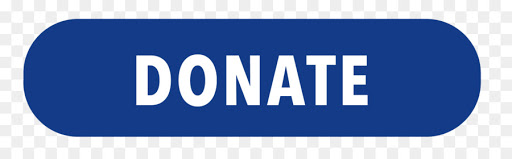 Your generosity is very much appreciated.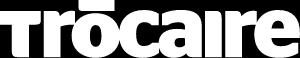 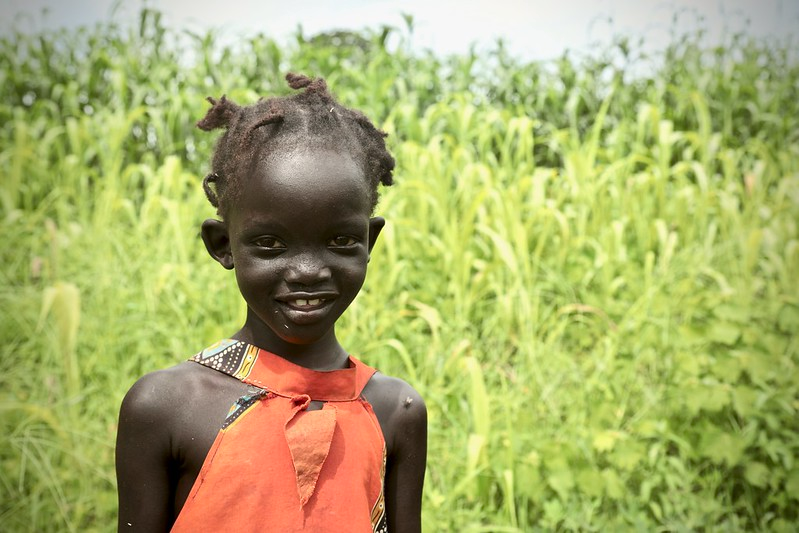 Due to Covid, Nyibak hasn’t been able to go to school with her friend, Nyitit, who she misses a lot.Although she is only 5 years of age, she knows that the world will one day move on from Covid. However, in South Sudan, there’s a high chance that Nyibak won’t be able to return to school at all.All children, especially young girls who are at an even higher risk of falling behind, deserve the chance to receive an education no matter where they live of what gender they are.With your help this Lent, we can help Nyibak, and many more little girls like her, get back to school so they can have the opportunity to play, learn and grow.